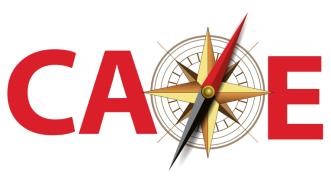  UNIVERSIDADE ESTADUAL DE PONTA GROSSA  PRÓ-REITORIA DE GRADUAÇÃO COORDENADORIA DE ASSISTÊNCIA E ORIENTAÇÃO AO ESTUDANTE Edital nº 002/2016 A Coordenadoria de Assistência e Orientação ao Estudante - CAOE, objetivando normatizar e estabelecer critérios necessários para a concessão da Isenção do pagamento da Taxa de Inscrição do Vestibular de Inverno da UEPG, para o ano de 2016, aos servidores da UEPG e seus dependentes, conforme a Res. Univ nº 14 de 09/12/2013 e Res. CA nº 684/2013, informa o que segue: -  Aos Servidores da UEPG: 1.1 - Ficam dispensados do recolhimento do valor referente à taxa de inscrição do Concurso Vestibular de Inverno da UEPG, do ano de 2016, os servidores que atendam aos seguintes critérios: Não tenham sido beneficiados por 3 (três) isenções da taxa de inscrição em outros vestibulares da UEPG; Tenham concluído ou estejam concluindo o ensino médio ou equivalente; Não tenham curso superior concluído, em andamento ou trancado. 1.2 - Condições para a solicitação: Protocolar junto ao Protocolo Geral da UEPG, no período de 21 a 31 de março de 2016, o requerimento de solicitação, acompanhado da fotocópia do contracheque referente ao mês de fevereiro de 2016. 2- Aos Cônjuges e Dependentes Diretos dos Servidores da UEPG: Terão direito a um desconto de 50% (cinquenta por cento) do valor da taxa de inscrição do Concurso Vestibular de Inverno da UEPG, do ano de 2016, os cônjuges e dependentes legais dos servidores da UEPG, que atendam com os seguintes critérios; Não tenham sido beneficiados por 3 (três) isenções da taxa de inscrição em outros vestibulares da UEPG,  Tenham concluído ou estejam concluindo o ensino médio ou equivalente; Não tenham curso superior concluído, em andamento ou trancado. 1 UNIVERSIDADE ESTADUAL DE PONTA GROSSAPRÓ-REITORIA DE GRADUAÇÃO COORDENADORIA DE ASSISTÊNCIA E ORIENTAÇÃO AO ESTUDANTE 2.1 - Condições para a solicitação: Protocolar junto ao protocolo geral da UEPG, no período de 21 a 31 de março de 2016, o requerimento de solicitação, acompanhado de fotocópia do contracheque do mês de fevereiro de 2016 e fotocópia de documento comprobatório de parentesco do beneficiário.  3 - Resultado das Solicitações:  Estará disponível no endereço eletrônico www.uepg.br/caoe a partir do dia 06/04/2016. 